Child/ Young Person Information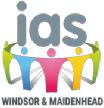 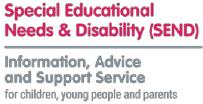 First NameLast NameSchoolChild’s type of SENChild’s current Support 
level (SEN Support /EHCP)Ethnicity	D.O.BParent InformationFirst Name(s) 
Last name(s) 
Mobile /Tel 
Email Address 
AddressPostcodeHow did you hear about 
us?What help are you looking 
for?Would you like to join our mailing list? Y/NDataWe will use your data to provide you with Information and Advice regarding Special Educational Needs. Your data will be stored on our secure database (Crossdata) and accessed by IAS staff only. You can withdraw consent at any time by emailing ias@rbwm.gov.uk and have the right to be asked to’ be forgotten’. I confirm that I understand that IAS will securely store my data for 6 years and will not share it without my express consent.Signature.......................................................................................Date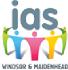 E: ias@rbwm.gov.uk T: 01628 683182